A Fundação Escola Nacional de Administração Pública - Enap convida para seleção de Diretor(a) de Gestão InternaSobre o cargoO Diretor de Gestão Interna é um cargo comissionado de Direção e Assessoramento Superior (DAS) 101.5 da Escola Nacional de Administração Pública - Enap.O profissional responde ao Presidente da Escola e é responsável pela gestão de 4 coordenações gerais, com aproximadamente 150 pessoas.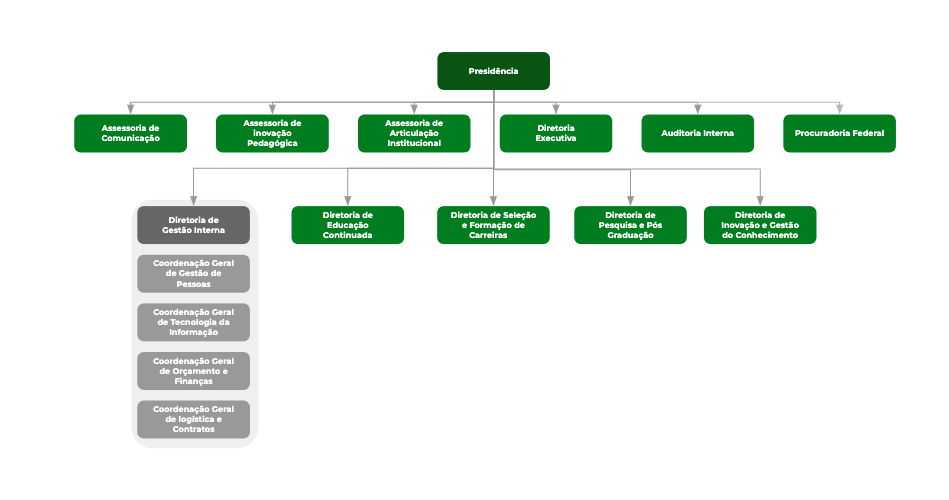 Atribuições do cargoMonitorar o alinhamento entre as atividades da Diretoria de Gestão Interna - DGI e o planejamento estratégico da Enap.Articular e negociar internamente ações necessárias à execução das atividades da Diretoria e ao desenvolvimento institucional da Enap.Orientar e supervisionar as  4 Coordenações Gerais que compõem a Diretoria, nas atividades referentes a:Gestão de pessoas;Manutenção da Escola;Organização e modernização administrativa;Acervo documental da Escola; Tecnologia da informação com foco no usuário interno e externo;Orçamento, contabilidade e finanças, garantindo eficiência e utilização correta de recursos;Logística;Secretaria escolar e eventos da Escola;Contratos e processos licitatórios;Realizar a gestão do patrimônio mobiliário e imobiliário.Principais entregas esperadas para a posiçãoGestão eficiente dos recursos orçamentários, financeiros, tecnológicos e patrimoniais, com a otimização das despesas, a melhoria da integração entre as áreas finalísticas e a ampliação do grau de satisfação com os serviços e produtos da Escola.Implantação do modelo de contabilidade gerencial para a Escola.Visão de futuro para a áreaReestruturar o modelo de gestão interna da Escola, para que ela se consolide como o espaço onde o setor público se transforma em competência, conhecimento, inovação, atitude, resultado e valor. Perfil desejadoO profissional precisa ter disposição para lidar com desafios, capacidade para buscar soluções, resolver problemas e agilidade para tomar decisões. Deve prezar pela utilização eficiente do recurso, ter proatividade e capacidade de transitar em vários ambientes uma vez que atuará em uma área transversal, para qual é exigida capacidade de articulação e negociação.CompetênciasConheça mais sobre o perfil da posição elaborado de acordo com portaria nº 13.400, de 6 de dezembro de 2019, da Secretaria de Desburocratização, Gestão e Governo DigitalPré-RequisitosGeraister idoneidade moral e reputação ilibada;possuir perfil profissional ou formação acadêmica compatível com as atribuições gerais previstas neste regulamento;não se enquadrar nas hipóteses de inelegibilidade previstas no inciso I do caput do art. 1º da Lei Complementar nº 64, de 18 de maio de 1990.EspecíficosTer ocupado cargo em comissão ou função de confiança equivalente a DAS de nível 3 ou superior, em qualquer Poder, inclusive na administração pública indireta, de qualquer ente federativo por, no mínimo, três anos, gerenciando equipes de, no mínimo, 10 pessoas.Conhecimento sobre processo orçamentário público federal.Conhecimento em contabilidade pública gerencial. Qualificações e experiências desejáveisMBA em Gestão de Processos, Economia ou Finanças.Certificação em 6 Sigma.Possuir experiência profissional de, no mínimo, três anos em atividades correlatas às áreas relacionadas às atribuições e às competências do cargo em comissão.Quem pode participarEste processo seletivo é aberto a servidores públicos de qualquer das esferas e Poderes, bem como profissionais sem vínculo com a administração pública, com formação em nível superior, que tenham disponibilidade para residir em Brasília/DF.RemuneraçãoRemuneração mensal de R$ 13.623,39 (DAS 101.5). Servidores públicos ocupantes de cargos e funções comissionadas no âmbito da administração pública federal direta, autárquica e fundacional devem observar o disposto no art. 2º da Lei nº 11.526/2007.Caso o selecionado resida fora de Brasília, receberá ajuda de custos para mudança referente a uma remuneração mensal, e auxílio moradia correspondente a 25% do DAS.Informações geraisAs despesas decorrentes da participação em todas as etapas e procedimentos desta pré-seleção são de responsabilidade do participante.As etapas presenciais ocorrerão em Brasília/DF.Todas as informações sobre o processo seletivo serão divulgadas no site da Enap (https://www.enap.gov.br/pt/servicos/processos-seletivos). É de responsabilidade do participante o acompanhamento do andamento da pré-seleção e do cronograma atualizado do processo.Em caso de dúvidas e esclarecimentos, entre em contato com o nosso atendimento: (https://cse.enap.gov.br/citsmart/login/login.load). InscriçãoOnde: Exclusivamente, via Internet, no endereço eletrônico: http://bit.ly/selecaodgienap Quando: a partir do dia 29/01/2020 até dia 12/02/2020 às 23h30minSobre as etapas de avaliaçãoCronograma  previsto de pré-seleção*Lista de documentos comprobatórios que deverão ser apresentados pelos candidatos pré-selecionados serão divulgados junto com o resultado final da pré-seleção.O cronograma pode sofrer alterações a qualquer momento, todas as informações sempre serão atualizadas no site do processo de pré-seleção.FundamentaçãoEste processo tem sua fundamentação no Decreto 9.727, de 15 de março de 2019. Destacamos  que, conforme artigo 7º,  a escolha final do candidato é ato discricionário da autoridade responsável pela nomeação ou pela designação. E a participação ou o desempenho neste processo seletivo não gera direito à nomeação ou à designação.Brasília, 29 de janeiro de 2020.CompetênciaDescriçãoOrientação por valores éticos Age de acordo com princípios e valores morais que norteiam o exercício da função pública tais como responsabilidade, integridade, retidão, transparência e equidade na gestão pública. Articulação Cria e mantém redes de suporte e cooperação com atores intra e interorganizacionais para o alcance de objetivos comuns e para fortalecer a imagem da Enap com a Administração Pública e a sociedade.Gestão de EquipePlaneja, executa, avalia, comunica e delega atividades e projetos de acordo com os objetivos da Escola e competências de cada membro da equipe. Proporciona um ambiente favorável às mudanças, desenvolvendo constantemente a equipe por meio das melhores estratégias de aprendizagem para cada caso. Visão de NegócioPlaneja, executa e monitora as estratégias da Enap, a partir da compreensão do dinamismo da gestão do ensino, as inter-relações com os alunos, os professores, os servidores, a sociedade e a Administração Pública, aprimorando a atuação da Escola junto a eles. ComunicaçãoExpressa-se de forma clara, precisa e objetiva, tanto verbalmente quanto por escrito, utilizando recursos eficazes para uma boa comunicação. Sabe ouvir atentamente e argumentar com coerência, facilitando a interação entre as partes. Solução de ProblemasAge ativamente diante dos problemas, com base em seu conhecimento e experiência profissional, para solucioná-los de forma responsável e inovadora. Cria, integra e compartilha os conhecimentos gerados, estimulando seu uso, reuso e redistribuição. EtapaDescriçãoInscriçõesOs candidatos devem preencher formulário online no qual informam suas experiências e qualificações.  Nesta etapa também serão avaliados conhecimentos específicos para a ocupação do cargo.Avaliação curricular Nesta etapa serão analisadas as informações fornecidas pelos candidatos durante a inscrição.Avaliação técnico-comportamentalNesta etapa serão avaliados o perfil do candidato e as competências desenvolvidas ao longo de sua trajetória profissional. O formato será online.Documentação ComprobatóriaNesta etapa será solicitado que os candidatos pré-selecionados apresentem documentos comprobatórios. Entrevista finalOs finalistas recomendados para a posição serão entrevistados pela ENAP, que será a responsável pela escolha e nomeação do profissional.EtapaAtividadePeríodoRecrutamentoInscrições29/01/2020 a 12/02/2020Pré-seleção Divulgação dos aprovados em análise curricular14/2/2020Pré-seleção Realização da avaliação técnica-comportamental 15/2/2020 a 21/02/2020Pré-seleção Divulgação do resultado dos candidatos pré-selecionadosaté 28/2/2020Pré-seleção Recebimento de *documentação comprobatória técnica dos candidatos pré-selecionados28/02/2020  a 02/03/2020